Učebné materiály počas dištančnej výučby (pandémie COVID 19)Škola: Základná škola s materskou školou Pavla Emanuela Dobšinského Teplý VrchTermín: 1. týždeň februárový (01. 02. - 05. 02. 2021)Predmet: Anglický jazykVyučujúci: Mgr. Anastázia VašekováTrieda: 3. ročník1. úloha – Odpíšte si slovíčka (viď. nižšie) do vášho slovníčka. Slovíčka si zadeľte, jeden deň si odpíšte iba 5 - 6 slovíčok. Čítajte ich tak často, ako sa len dá. Prepísané slovíčka mi odfoťte a pošlite na súkromný účet (Anastázia Vašeková Balog) na Messengeri do 05. 02. 2021. Slovíčka si značte aj termínom – 1. týždeň februárový.2. úloha –  Odpíšte si text (viď. nižšie – Predložky – Prepositions) a nakreslite obrázky do zošita. Prepísaný text mi odfoťte a pošlite ho tiež so slovíčkami do piatku.3. úloha – Vyriešte nasledovné cvičenia v pracovnom zošite: 36/1, 237/1, 238/2Ďakujem za spoluprácu. Prajem pevné zdravie celej rodine.Predložky – PrepositionsPredložky IN, ON a UNDER nám pomáhajú vyjadriť, kde sa nejaká vec, nejaké veci nachádzajú.IN – v, voON – naUNDER – podPicture 1 – Obrázok č. 1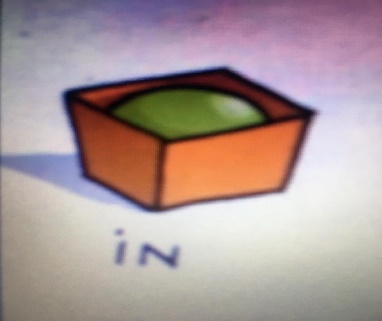 A: Where is the ball in picture 1?B: It is/It´s in the box.Picture 2 – Obrázok č. 2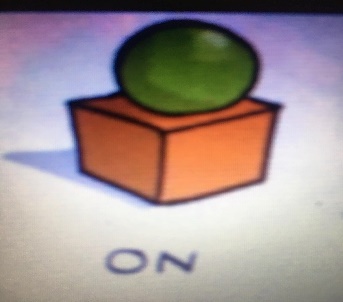 A: Where is the ball in picture 2?B: It is/It´s on the box.Picture 3 – Obrázok č. 3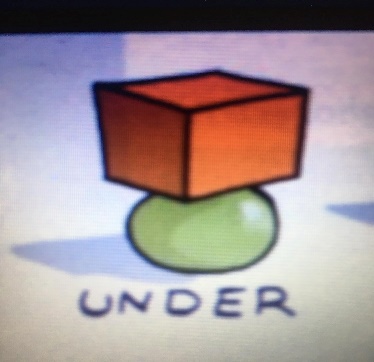 A: Where is the ball in picture 3?B: It is/It´s under the box.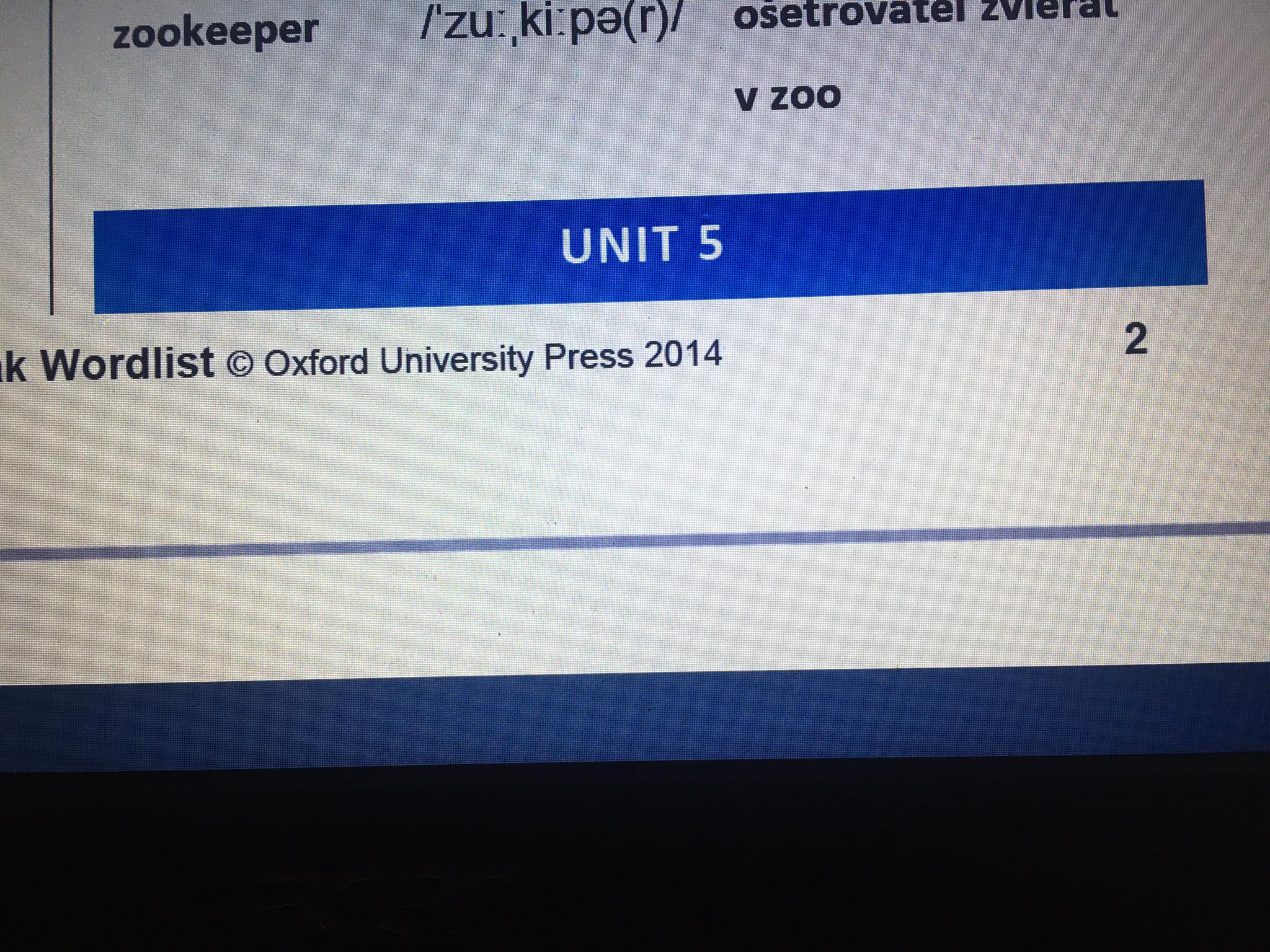 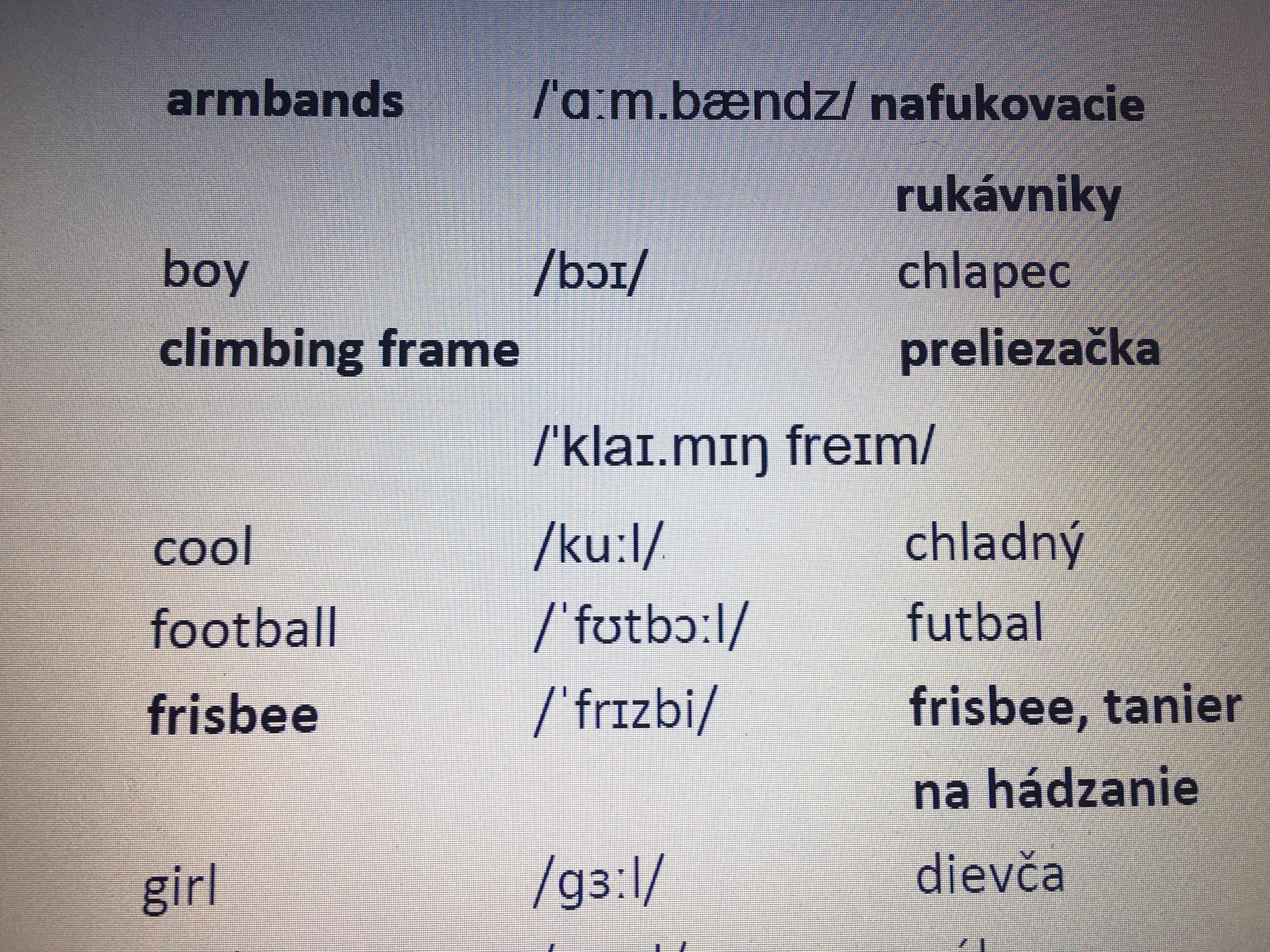 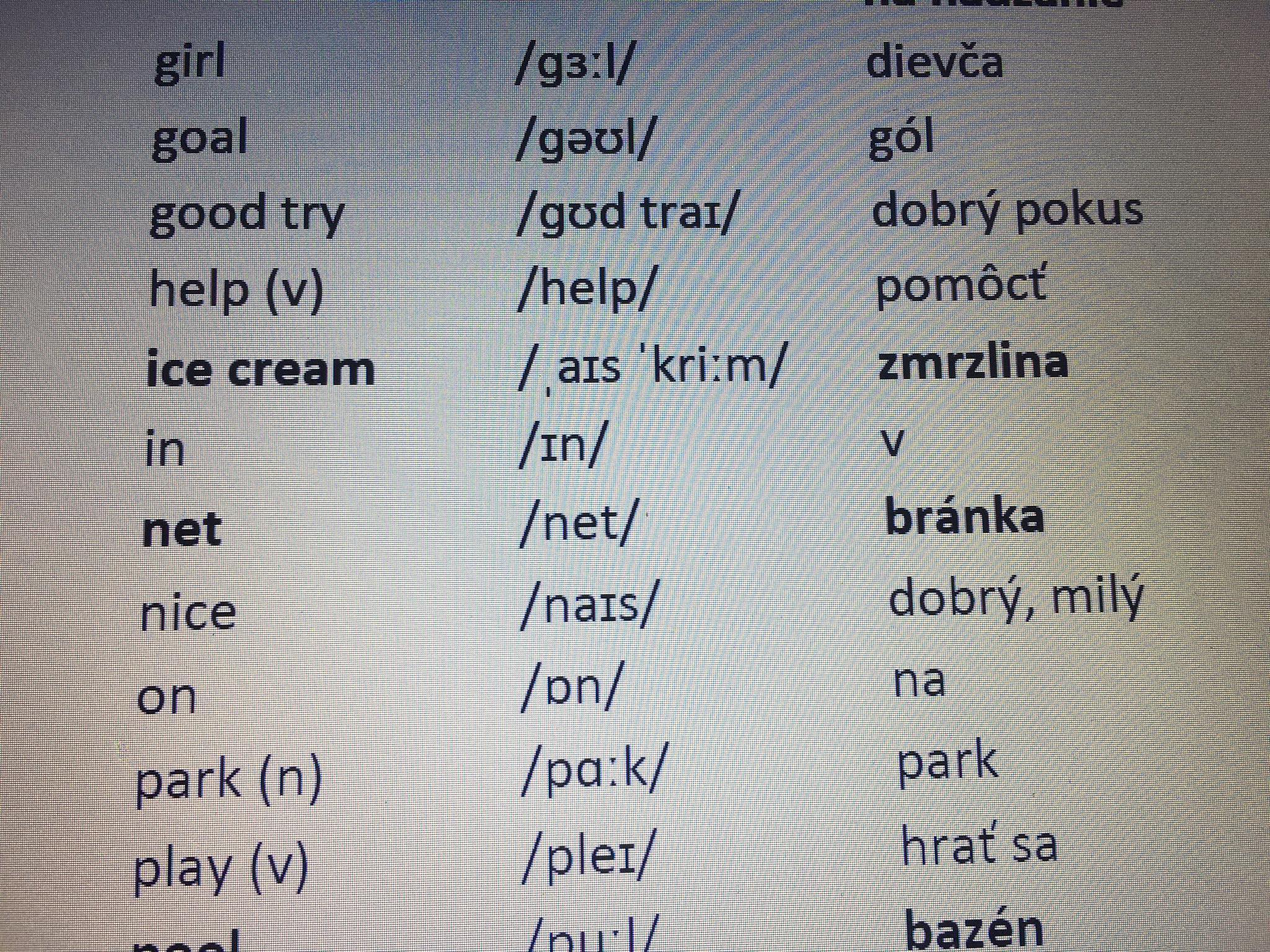 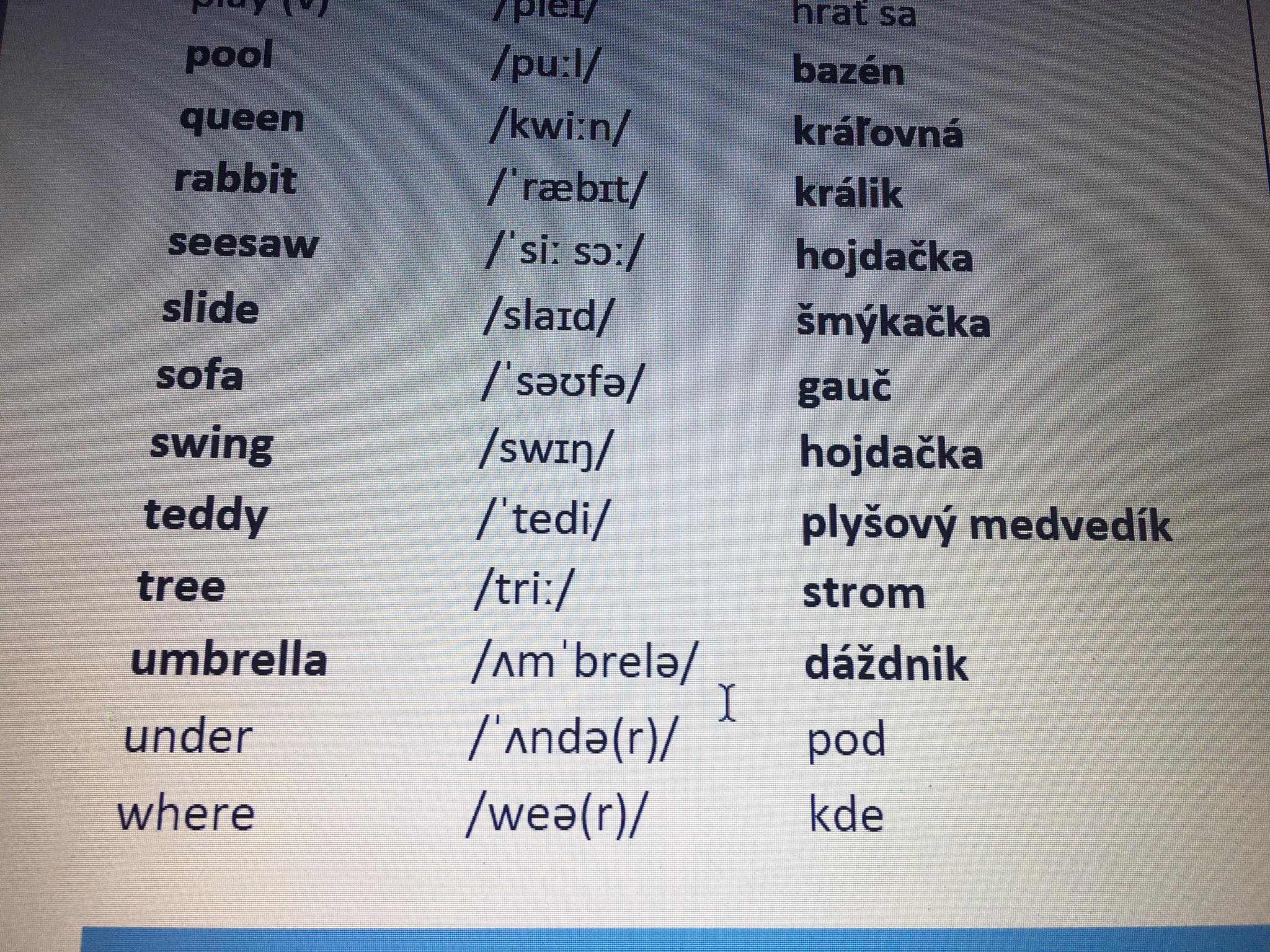 